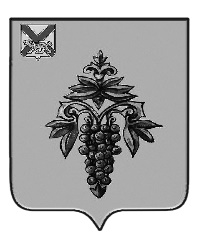 ДУМА ЧУГУЕВСКОГО МУНИЦИПАЛЬНОГО ОКРУГА Р  Е  Ш  Е  Н  И  ЕПринято Думой Чугуевского муниципального округа«30» апреля 2021 годаСтатья 1. 1.1. Внести в «Положение о комиссии по соблюдению требований к служебному поведению муниципальных служащих органов местного самоуправления Чугуевского муниципального округа и урегулированию конфликта интересов», утвержденное решением Думы Чугуевского муниципального округа от 29 декабря 2020 года № 141-НПА (далее - Положение) следующие изменения:1) в пункте 2 Положения после слов «иных государственных органов,» дополнить словами «законами Приморского края и иными нормативными правовыми актами Приморского края,»;2) в абзаце втором пункта 5 Положения после слов «в органе местного самоуправления», а также в абзаце первом подпункта «б» пункта 14 Положения после слов «установленном нормативным правовым актом органа местного самоуправления» дополнить словами «Чугуевского муниципального округа»;3) подпункт «а» пункта 11 Положения после слов «непосредственный руководитель» дополнить словами «(в случае если он не является представителем нанимателя (работодателем))»; 4) абзац первый пункта 22 Положения после слов «при поступлении к нему» дополнить словами «в порядке, предусмотренном нормативным правовым актом органа местного самоуправления Чугуевского муниципального округа»;5) в подпункте «в» пункта 22 Положения слова «указанных в 11 настоящего Положения» заменить словами «указанных в подпункте «б» пункта 11 настоящего Положения»;6) в пункте 48 Положения слова «печатью администрации Чугуевского муниципального района заменить словами «печатью органа местного самоуправления Чугуевского муниципального округа», а также слова «замещавшему должность муниципальной службы в администрации Чугуевского муниципального района» заменить словами «замещавшему должность муниципальной службы в органе местного самоуправления Чугуевского муниципального округа».1.2. Внести в «Положение о порядке применения поощрений муниципальных служащих органов местного самоуправления Чугуевского муниципального округа», утвержденное решением Думы Чугуевского муниципального округа от 29 декабря 2020 года № 138-НПА (далее - Положение) следующие изменения:1) пункт 2 статьи 3 Положения исключить, пункт 3 считать пунктом 2; 2) в пункте 3 статьи 4 Положения слова «пунктами 8-11 части 1 статьи 3 настоящего Положения» заменить словами «пунктами 8-10 части 1 статьи 3 настоящего Положения», а также после слов «представителя нанимателя» дополнить словом «(работодателя)»;3) пункт 1 статьи 5 Положения изложить в следующей редакции:«1. Выплата единовременного денежного поощрения, единовременного поощрения в связи с выходом на пенсию за выслугу лет, приобретение ценного подарка, связанные с поощрением муниципальных служащих, за исключением муниципальных служащих, исполняющих обязанности по обеспечению переданных государственных полномочий, осуществляются из средств местного бюджета в пределах фонда оплаты труда муниципальных служащих. Выплата единовременного денежного поощрения, единовременного поощрения в связи с выходом на пенсию за выслугу лет, приобретение ценного подарка, связанные с поощрением муниципальных служащих, исполняющих обязанности по обеспечению переданных государственных полномочий, осуществляется за счет средств субвенций, передаваемых бюджету Чугуевского муниципального округа.»4) пункт 2 статьи 5 изложить в следующей редакции:«2. Выплаты в соответствии с:1) подпунктами 2, 3 пункта 1 статьи 3 настоящего Положения, в части определения размера единовременного денежного поощрения, не могут превышать трех должностных окладов муниципального служащего;2) подпунктом 5 пункта 1 статьи 3 настоящего Положения не могут превышать трехкратного месячного денежного содержания.Предельный размер стоимости ценного подарка, предусмотренного подпунктом 4 пункта 1 статьи 3 настоящего Положения не может превышать трех тысяч рублей.При определении размера поощрения принимается в расчет размер должностного оклада и денежного содержания муниципального служащего на момент принятия решения о его поощрении.»;5) в пункте 3 статьи 5 Положения слова «при повторном увольнении» заменить словами «поступившему вновь на муниципальную службу, при повторном увольнении»;6) пункт 4 статьи 5 Положения исключить;7) пункт 5 считать пунктом 4.Статья 2.  Настоящее решение вступает в силу со дня его официального опубликования.Глава Чугуевскогомуниципального округа      						           Р.Ю. Деменев   «30» апреля 2021г.№ 197 – НПА О внесении изменений в некоторые решения Думы Чугуевского муниципального округа  